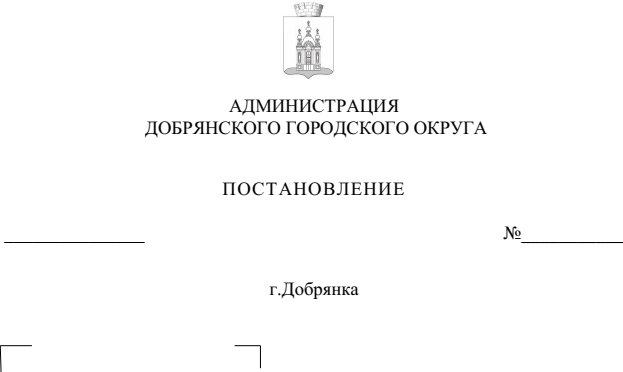 В соответствии с Бюджетным кодексом Российской Федерации, Федеральным законом от 06 октября 2003 г. № 131-ФЗ «Об общих принципах организации местного самоуправления в Российской Федерации», руководствуясь статьей 30 Устава Добрянского городского округа, 
в соответствии с пунктом 7.2 Порядка принятия решений о разработке, формировании, реализации и оценке эффективности реализации муниципальных программ, утвержденного постановлением администрации Добрянского городского округа от 30 июня 2022 г. № 1705, в целях уточнения основных параметров муниципальной программы на очередной финансовый год и на плановый период в соответствии с решением Думы Добрянского городского округа от 12 декабря 2023 г. № 894 «О бюджете Добрянского городского округа Пермского края на 2024 год и на плановый период 2025 и 2026 годов», решением Думы Добрянского городского округа от 12 декабря 2023 г. № 895 «О внесении изменений в решение Думы Добрянского городского округа от 08.12.2022 № 739 «О бюджете Добрянского городского округа на 2023 год и на плановый период 2024 и 2025 годов» администрация округа ПОСТАНОВЛЯЕТ:1. Утвердить прилагаемые изменения, которые вносятся 
в муниципальную программу Добрянского городского округа «Муниципальное управление», утвержденную постановлением администрации Добрянского городского округа от 20 октября 2022 г. № 2894 (в редакции 
постановлений администрации Добрянского городского округа от 03 февраля 2023 г. № 282, от 26 июня 2023 г. № 1921, от 20 сентября 2023 г. № 2975, 
от 23 октября 2023 г. № 3367).2. Опубликовать настоящее постановление в печатном средстве массовой информации «Официальный бюллетень органов местного самоуправления муниципального образования Добрянский городской округ», разместить 
на официальном сайте правовой информации Добрянского городского округа 
в информационно-телекоммуникационной сети Интернет с доменным именем dobr-pravo.ru.4. Настоящее постановление вступает в силу после его официального опубликования (обнародования). Глава городского округа – глава администрации Добрянского городского округа                                           Д.В. Антонов
УТВЕРЖДЕНЫпостановлением администрации Добрянского городского округа от                        № ИЗМЕНЕНИЯ,которые вносятся в муниципальную программу Добрянского городского округа «Муниципальное управление», утвержденную постановлением администрацией Добрянского городского округа от 20 октября 2022 г. № 2894В паспорте программы позицию, касающуюся объемов бюджетных ассигнований по источникам финансирования программы, изложить 
в следующей редакции:2. Приложение к программе изложить в редакции согласно приложению 
к настоящим изменениям.Приложение к изменениям, которые вносятся 
в муниципальную программу Добрянского городского округа «Муниципальное управление»от                             № ПЕРЕЧЕНЬмероприятий, объемы и источники финансирования муниципальной программыДобрянского городского округа, ожидаемые конечные результаты программына 2023-2026 годы(тыс. руб.)Объемы бюджетных ассигнований по источникам финансиро-вания программыИсточники финансиро-ванияВсего:2023 год2024 год2025 год2026 годОбъемы бюджетных ассигнований по источникам финансиро-вания программыВсего, в том числе:235 780,753 977,860 156,560 823,260 823,2Объемы бюджетных ассигнований по источникам финансиро-вания программысредства федераль-ного бюджета11 707,72 641,82 950,53 057,73 057,7Объемы бюджетных ассигнований по источникам финансиро-вания программысредства краевого бюджета3271,4745,3824,9850,6850,6Объемы бюджетных ассигнований по источникам финансиро-вания программысредства местного бюджета220 801,550 590,756 380,956 914,956 915,0№ п/пМероприятия муниципальной программыОтветственный исполнитель, соисполнительЦСРКВРСрок начала реализации мероприятияСрок окончания реализации мероприятияСрок окончания реализации мероприятияРасходы на период действия муниципальной программы (ВСЕГО), в том числе по источникам финансированияРасходы на период действия муниципальной программы (ВСЕГО), в том числе по источникам финансированияВ том числе по годамВ том числе по годамВ том числе по годамВ том числе по годамВ том числе по годамВ том числе по годамОжидаемые и конечные результаты реализации муниципальной программыОжидаемые и конечные результаты реализации муниципальной программы№ п/пМероприятия муниципальной программыОтветственный исполнитель, соисполнительЦСРКВРСрок начала реализации мероприятияСрок окончания реализации мероприятияСрок окончания реализации мероприятияРасходы на период действия муниципальной программы (ВСЕГО), в том числе по источникам финансированияРасходы на период действия муниципальной программы (ВСЕГО), в том числе по источникам финансированияВсего по мероприятию, в том числе:2023 г.2024 г.2024 г.2025 г.2025 г.2026 г.Ожидаемые и конечные результаты реализации муниципальной программыОжидаемые и конечные результаты реализации муниципальной программы123456778891011111212131414Цели: Совершенствование системы муниципального управления.  Обеспечение соответствия структуры и уровня муниципального управления перспективным задачам устойчивого развития ДГО в составе Пермской агломерации.Цели: Совершенствование системы муниципального управления.  Обеспечение соответствия структуры и уровня муниципального управления перспективным задачам устойчивого развития ДГО в составе Пермской агломерации.Цели: Совершенствование системы муниципального управления.  Обеспечение соответствия структуры и уровня муниципального управления перспективным задачам устойчивого развития ДГО в составе Пермской агломерации.Цели: Совершенствование системы муниципального управления.  Обеспечение соответствия структуры и уровня муниципального управления перспективным задачам устойчивого развития ДГО в составе Пермской агломерации.Цели: Совершенствование системы муниципального управления.  Обеспечение соответствия структуры и уровня муниципального управления перспективным задачам устойчивого развития ДГО в составе Пермской агломерации.Цели: Совершенствование системы муниципального управления.  Обеспечение соответствия структуры и уровня муниципального управления перспективным задачам устойчивого развития ДГО в составе Пермской агломерации.Цели: Совершенствование системы муниципального управления.  Обеспечение соответствия структуры и уровня муниципального управления перспективным задачам устойчивого развития ДГО в составе Пермской агломерации.Цели: Совершенствование системы муниципального управления.  Обеспечение соответствия структуры и уровня муниципального управления перспективным задачам устойчивого развития ДГО в составе Пермской агломерации.Цели: Совершенствование системы муниципального управления.  Обеспечение соответствия структуры и уровня муниципального управления перспективным задачам устойчивого развития ДГО в составе Пермской агломерации.Цели: Совершенствование системы муниципального управления.  Обеспечение соответствия структуры и уровня муниципального управления перспективным задачам устойчивого развития ДГО в составе Пермской агломерации.Цели: Совершенствование системы муниципального управления.  Обеспечение соответствия структуры и уровня муниципального управления перспективным задачам устойчивого развития ДГО в составе Пермской агломерации.Цели: Совершенствование системы муниципального управления.  Обеспечение соответствия структуры и уровня муниципального управления перспективным задачам устойчивого развития ДГО в составе Пермской агломерации.Цели: Совершенствование системы муниципального управления.  Обеспечение соответствия структуры и уровня муниципального управления перспективным задачам устойчивого развития ДГО в составе Пермской агломерации.Цели: Совершенствование системы муниципального управления.  Обеспечение соответствия структуры и уровня муниципального управления перспективным задачам устойчивого развития ДГО в составе Пермской агломерации.Цели: Совершенствование системы муниципального управления.  Обеспечение соответствия структуры и уровня муниципального управления перспективным задачам устойчивого развития ДГО в составе Пермской агломерации.Цели: Совершенствование системы муниципального управления.  Обеспечение соответствия структуры и уровня муниципального управления перспективным задачам устойчивого развития ДГО в составе Пермской агломерации.Цели: Совершенствование системы муниципального управления.  Обеспечение соответствия структуры и уровня муниципального управления перспективным задачам устойчивого развития ДГО в составе Пермской агломерации.Цели: Совершенствование системы муниципального управления.  Обеспечение соответствия структуры и уровня муниципального управления перспективным задачам устойчивого развития ДГО в составе Пермской агломерации.Цели: Совершенствование системы муниципального управления.  Обеспечение соответствия структуры и уровня муниципального управления перспективным задачам устойчивого развития ДГО в составе Пермской агломерации.Задачи: 1. Обеспечение доступа к информации о деятельности администрации Добрянского городского округа. 2. Расширение присутствия округа в информационном пространстве регионального, федерального и международного уровней.Задачи: 1. Обеспечение доступа к информации о деятельности администрации Добрянского городского округа. 2. Расширение присутствия округа в информационном пространстве регионального, федерального и международного уровней.Задачи: 1. Обеспечение доступа к информации о деятельности администрации Добрянского городского округа. 2. Расширение присутствия округа в информационном пространстве регионального, федерального и международного уровней.Задачи: 1. Обеспечение доступа к информации о деятельности администрации Добрянского городского округа. 2. Расширение присутствия округа в информационном пространстве регионального, федерального и международного уровней.Задачи: 1. Обеспечение доступа к информации о деятельности администрации Добрянского городского округа. 2. Расширение присутствия округа в информационном пространстве регионального, федерального и международного уровней.Задачи: 1. Обеспечение доступа к информации о деятельности администрации Добрянского городского округа. 2. Расширение присутствия округа в информационном пространстве регионального, федерального и международного уровней.Задачи: 1. Обеспечение доступа к информации о деятельности администрации Добрянского городского округа. 2. Расширение присутствия округа в информационном пространстве регионального, федерального и международного уровней.Задачи: 1. Обеспечение доступа к информации о деятельности администрации Добрянского городского округа. 2. Расширение присутствия округа в информационном пространстве регионального, федерального и международного уровней.Задачи: 1. Обеспечение доступа к информации о деятельности администрации Добрянского городского округа. 2. Расширение присутствия округа в информационном пространстве регионального, федерального и международного уровней.Задачи: 1. Обеспечение доступа к информации о деятельности администрации Добрянского городского округа. 2. Расширение присутствия округа в информационном пространстве регионального, федерального и международного уровней.Задачи: 1. Обеспечение доступа к информации о деятельности администрации Добрянского городского округа. 2. Расширение присутствия округа в информационном пространстве регионального, федерального и международного уровней.Задачи: 1. Обеспечение доступа к информации о деятельности администрации Добрянского городского округа. 2. Расширение присутствия округа в информационном пространстве регионального, федерального и международного уровней.Задачи: 1. Обеспечение доступа к информации о деятельности администрации Добрянского городского округа. 2. Расширение присутствия округа в информационном пространстве регионального, федерального и международного уровней.Задачи: 1. Обеспечение доступа к информации о деятельности администрации Добрянского городского округа. 2. Расширение присутствия округа в информационном пространстве регионального, федерального и международного уровней.Задачи: 1. Обеспечение доступа к информации о деятельности администрации Добрянского городского округа. 2. Расширение присутствия округа в информационном пространстве регионального, федерального и международного уровней.Задачи: 1. Обеспечение доступа к информации о деятельности администрации Добрянского городского округа. 2. Расширение присутствия округа в информационном пространстве регионального, федерального и международного уровней.Задачи: 1. Обеспечение доступа к информации о деятельности администрации Добрянского городского округа. 2. Расширение присутствия округа в информационном пространстве регионального, федерального и международного уровней.Задачи: 1. Обеспечение доступа к информации о деятельности администрации Добрянского городского округа. 2. Расширение присутствия округа в информационном пространстве регионального, федерального и международного уровней.Задачи: 1. Обеспечение доступа к информации о деятельности администрации Добрянского городского округа. 2. Расширение присутствия округа в информационном пространстве регионального, федерального и международного уровней.1Основное мероприятие: Информационная политика. Формирование положительного имиджа администрации Добрянского городского округаАДГО0900100000000202320262026Всего по мероприятию, в том числе:Всего по мероприятию, в том числе:63 535,914 021,316 059,316 059,316 499,016 499,016 956,3--1.1.Информирование о деятельности органов местного самоуправления в средствах массовой информации, печатных, сетевых источниках информацииАДГО0900100010200202320262026средства местного бюджетасредства местного бюджета4 069,41 970,0699,8699,8699,8699,8699,8  Ежегодный выпуск брошюры о деятельности администрации Добрянского городского округа по итогам отчетного года– 1 ед.  Ежегодный выпуск видеоматериала о деятельности администрации Добрянского городского округа по итогам года – 1 ед.  Ежегодное опубликование информационных материалов о деятельности администрации Добрянского городского округа в региональных СМИ:2023 г. - 4 ед.;2024 г. – 1 ед.;2025 г. – 1 ед.;2026 г. – 1 ед.    Сохранение удельного веса опубликованных информационных материалов о деятельности ОМСУ от общего числа подлежащих публикации на уровне 100,0% ежегодно.  Ежегодный выпуск брошюры о деятельности администрации Добрянского городского округа по итогам отчетного года– 1 ед.  Ежегодный выпуск видеоматериала о деятельности администрации Добрянского городского округа по итогам года – 1 ед.  Ежегодное опубликование информационных материалов о деятельности администрации Добрянского городского округа в региональных СМИ:2023 г. - 4 ед.;2024 г. – 1 ед.;2025 г. – 1 ед.;2026 г. – 1 ед.    Сохранение удельного веса опубликованных информационных материалов о деятельности ОМСУ от общего числа подлежащих публикации на уровне 100,0% ежегодно.1.2.Обеспечение деятельности муниципальных казенных учрежденийАДГО0900112000000202320262026Всего по мероприятию, в  том числе:Всего по мероприятию, в  том числе:56 084,210 999,914 582,614 582,615 022,215 022,215 479,5    Ежегодный выпуск брошюры о деятельности администрации Добрянского городского округа по итогам отчетного года– 1 ед.  Ежегодный выпуск видеоматериала о деятельности администрации Добрянского городского округа по итогам года – 1 ед.  Ежегодное опубликование информационных материалов о деятельности администрации Добрянского городского округа в региональных СМИ:2023 г. - 4 ед.;2024 г. – 1 ед.;2025 г. – 1 ед.;2026 г. – 1 ед. Сохранение удельного веса опубликованных информационных материалов о деятельности ОМСУ от общего числа подлежащих публикации на уровне 100,0% ежегодно.    Ежегодный выпуск брошюры о деятельности администрации Добрянского городского округа по итогам отчетного года– 1 ед.  Ежегодный выпуск видеоматериала о деятельности администрации Добрянского городского округа по итогам года – 1 ед.  Ежегодное опубликование информационных материалов о деятельности администрации Добрянского городского округа в региональных СМИ:2023 г. - 4 ед.;2024 г. – 1 ед.;2025 г. – 1 ед.;2026 г. – 1 ед. Сохранение удельного веса опубликованных информационных материалов о деятельности ОМСУ от общего числа подлежащих публикации на уровне 100,0% ежегодно.1.2.Обеспечение деятельности муниципальных казенных учрежденийАДГО0900112000100202320262026средства местного бюджетасредства местного бюджета48 112,69 741,712 344,812 344,812 784,412 784,413 241,7    Ежегодный выпуск брошюры о деятельности администрации Добрянского городского округа по итогам отчетного года– 1 ед.  Ежегодный выпуск видеоматериала о деятельности администрации Добрянского городского округа по итогам года – 1 ед.  Ежегодное опубликование информационных материалов о деятельности администрации Добрянского городского округа в региональных СМИ:2023 г. - 4 ед.;2024 г. – 1 ед.;2025 г. – 1 ед.;2026 г. – 1 ед. Сохранение удельного веса опубликованных информационных материалов о деятельности ОМСУ от общего числа подлежащих публикации на уровне 100,0% ежегодно.    Ежегодный выпуск брошюры о деятельности администрации Добрянского городского округа по итогам отчетного года– 1 ед.  Ежегодный выпуск видеоматериала о деятельности администрации Добрянского городского округа по итогам года – 1 ед.  Ежегодное опубликование информационных материалов о деятельности администрации Добрянского городского округа в региональных СМИ:2023 г. - 4 ед.;2024 г. – 1 ед.;2025 г. – 1 ед.;2026 г. – 1 ед. Сохранение удельного веса опубликованных информационных материалов о деятельности ОМСУ от общего числа подлежащих публикации на уровне 100,0% ежегодно.1.2.Обеспечение деятельности муниципальных казенных учрежденийАДГО0900112000200202320262026средства местного бюджетасредства местного бюджета7 771,11 223,32 182,62 182,62 182,62 182,62 182,6    Ежегодный выпуск брошюры о деятельности администрации Добрянского городского округа по итогам отчетного года– 1 ед.  Ежегодный выпуск видеоматериала о деятельности администрации Добрянского городского округа по итогам года – 1 ед.  Ежегодное опубликование информационных материалов о деятельности администрации Добрянского городского округа в региональных СМИ:2023 г. - 4 ед.;2024 г. – 1 ед.;2025 г. – 1 ед.;2026 г. – 1 ед. Сохранение удельного веса опубликованных информационных материалов о деятельности ОМСУ от общего числа подлежащих публикации на уровне 100,0% ежегодно.    Ежегодный выпуск брошюры о деятельности администрации Добрянского городского округа по итогам отчетного года– 1 ед.  Ежегодный выпуск видеоматериала о деятельности администрации Добрянского городского округа по итогам года – 1 ед.  Ежегодное опубликование информационных материалов о деятельности администрации Добрянского городского округа в региональных СМИ:2023 г. - 4 ед.;2024 г. – 1 ед.;2025 г. – 1 ед.;2026 г. – 1 ед. Сохранение удельного веса опубликованных информационных материалов о деятельности ОМСУ от общего числа подлежащих публикации на уровне 100,0% ежегодно.1.2.Обеспечение деятельности муниципальных казенных учрежденийАДГО0900112000800202320262026средства местного бюджетасредства местного бюджета200,635,055,255,255,255,255,2    Ежегодный выпуск брошюры о деятельности администрации Добрянского городского округа по итогам отчетного года– 1 ед.  Ежегодный выпуск видеоматериала о деятельности администрации Добрянского городского округа по итогам года – 1 ед.  Ежегодное опубликование информационных материалов о деятельности администрации Добрянского городского округа в региональных СМИ:2023 г. - 4 ед.;2024 г. – 1 ед.;2025 г. – 1 ед.;2026 г. – 1 ед. Сохранение удельного веса опубликованных информационных материалов о деятельности ОМСУ от общего числа подлежащих публикации на уровне 100,0% ежегодно.    Ежегодный выпуск брошюры о деятельности администрации Добрянского городского округа по итогам отчетного года– 1 ед.  Ежегодный выпуск видеоматериала о деятельности администрации Добрянского городского округа по итогам года – 1 ед.  Ежегодное опубликование информационных материалов о деятельности администрации Добрянского городского округа в региональных СМИ:2023 г. - 4 ед.;2024 г. – 1 ед.;2025 г. – 1 ед.;2026 г. – 1 ед. Сохранение удельного веса опубликованных информационных материалов о деятельности ОМСУ от общего числа подлежащих публикации на уровне 100,0% ежегодно.Задача: 3. Совершенствование организационной структуры ОМСУ, исходя из целей Стратегии СЭР ДГО Пермского края на 2023-2026 гг.Задача: 3. Совершенствование организационной структуры ОМСУ, исходя из целей Стратегии СЭР ДГО Пермского края на 2023-2026 гг.Задача: 3. Совершенствование организационной структуры ОМСУ, исходя из целей Стратегии СЭР ДГО Пермского края на 2023-2026 гг.Задача: 3. Совершенствование организационной структуры ОМСУ, исходя из целей Стратегии СЭР ДГО Пермского края на 2023-2026 гг.Задача: 3. Совершенствование организационной структуры ОМСУ, исходя из целей Стратегии СЭР ДГО Пермского края на 2023-2026 гг.Задача: 3. Совершенствование организационной структуры ОМСУ, исходя из целей Стратегии СЭР ДГО Пермского края на 2023-2026 гг.Задача: 3. Совершенствование организационной структуры ОМСУ, исходя из целей Стратегии СЭР ДГО Пермского края на 2023-2026 гг.Задача: 3. Совершенствование организационной структуры ОМСУ, исходя из целей Стратегии СЭР ДГО Пермского края на 2023-2026 гг.Задача: 3. Совершенствование организационной структуры ОМСУ, исходя из целей Стратегии СЭР ДГО Пермского края на 2023-2026 гг.Задача: 3. Совершенствование организационной структуры ОМСУ, исходя из целей Стратегии СЭР ДГО Пермского края на 2023-2026 гг.Задача: 3. Совершенствование организационной структуры ОМСУ, исходя из целей Стратегии СЭР ДГО Пермского края на 2023-2026 гг.Задача: 3. Совершенствование организационной структуры ОМСУ, исходя из целей Стратегии СЭР ДГО Пермского края на 2023-2026 гг.Задача: 3. Совершенствование организационной структуры ОМСУ, исходя из целей Стратегии СЭР ДГО Пермского края на 2023-2026 гг.Задача: 3. Совершенствование организационной структуры ОМСУ, исходя из целей Стратегии СЭР ДГО Пермского края на 2023-2026 гг.Задача: 3. Совершенствование организационной структуры ОМСУ, исходя из целей Стратегии СЭР ДГО Пермского края на 2023-2026 гг.Задача: 3. Совершенствование организационной структуры ОМСУ, исходя из целей Стратегии СЭР ДГО Пермского края на 2023-2026 гг.Задача: 3. Совершенствование организационной структуры ОМСУ, исходя из целей Стратегии СЭР ДГО Пермского края на 2023-2026 гг.Задача: 3. Совершенствование организационной структуры ОМСУ, исходя из целей Стратегии СЭР ДГО Пермского края на 2023-2026 гг.Задача: 3. Совершенствование организационной структуры ОМСУ, исходя из целей Стратегии СЭР ДГО Пермского края на 2023-2026 гг.1.3.Проведение социологического опроса населения ДГОФинансирование не требуетсяФинансирование не требуетсяФинансирование не требуетсяФинансирование не требуетсяФинансирование не требуетсяФинансирование не требуетсяФинансирование не требуетсяФинансирование не требуетсяФинансирование не требуетсяФинансирование не требуетсяФинансирование не требуетсяФинансирование не требуетсяФинансирование не требуетсяФинансирование не требуется  Удовлетворенность населения деятельностью ОМСУ – 45,2 % к концу 2026 года.  Удовлетворенность населения деятельностью ОМСУ – 45,2 % к концу 2026 года.Задача: 4. Функционирование Общественного совета при главе городского округа – главе администрации Добрянского городского округа, обеспечение взаимодействия с Общественной палатой ПК для создания и поддержки системы общественного контроля за качеством предоставления муниципальных и государственных услуг на территории округа.Задача: 4. Функционирование Общественного совета при главе городского округа – главе администрации Добрянского городского округа, обеспечение взаимодействия с Общественной палатой ПК для создания и поддержки системы общественного контроля за качеством предоставления муниципальных и государственных услуг на территории округа.Задача: 4. Функционирование Общественного совета при главе городского округа – главе администрации Добрянского городского округа, обеспечение взаимодействия с Общественной палатой ПК для создания и поддержки системы общественного контроля за качеством предоставления муниципальных и государственных услуг на территории округа.Задача: 4. Функционирование Общественного совета при главе городского округа – главе администрации Добрянского городского округа, обеспечение взаимодействия с Общественной палатой ПК для создания и поддержки системы общественного контроля за качеством предоставления муниципальных и государственных услуг на территории округа.Задача: 4. Функционирование Общественного совета при главе городского округа – главе администрации Добрянского городского округа, обеспечение взаимодействия с Общественной палатой ПК для создания и поддержки системы общественного контроля за качеством предоставления муниципальных и государственных услуг на территории округа.Задача: 4. Функционирование Общественного совета при главе городского округа – главе администрации Добрянского городского округа, обеспечение взаимодействия с Общественной палатой ПК для создания и поддержки системы общественного контроля за качеством предоставления муниципальных и государственных услуг на территории округа.Задача: 4. Функционирование Общественного совета при главе городского округа – главе администрации Добрянского городского округа, обеспечение взаимодействия с Общественной палатой ПК для создания и поддержки системы общественного контроля за качеством предоставления муниципальных и государственных услуг на территории округа.Задача: 4. Функционирование Общественного совета при главе городского округа – главе администрации Добрянского городского округа, обеспечение взаимодействия с Общественной палатой ПК для создания и поддержки системы общественного контроля за качеством предоставления муниципальных и государственных услуг на территории округа.Задача: 4. Функционирование Общественного совета при главе городского округа – главе администрации Добрянского городского округа, обеспечение взаимодействия с Общественной палатой ПК для создания и поддержки системы общественного контроля за качеством предоставления муниципальных и государственных услуг на территории округа.Задача: 4. Функционирование Общественного совета при главе городского округа – главе администрации Добрянского городского округа, обеспечение взаимодействия с Общественной палатой ПК для создания и поддержки системы общественного контроля за качеством предоставления муниципальных и государственных услуг на территории округа.Задача: 4. Функционирование Общественного совета при главе городского округа – главе администрации Добрянского городского округа, обеспечение взаимодействия с Общественной палатой ПК для создания и поддержки системы общественного контроля за качеством предоставления муниципальных и государственных услуг на территории округа.Задача: 4. Функционирование Общественного совета при главе городского округа – главе администрации Добрянского городского округа, обеспечение взаимодействия с Общественной палатой ПК для создания и поддержки системы общественного контроля за качеством предоставления муниципальных и государственных услуг на территории округа.Задача: 4. Функционирование Общественного совета при главе городского округа – главе администрации Добрянского городского округа, обеспечение взаимодействия с Общественной палатой ПК для создания и поддержки системы общественного контроля за качеством предоставления муниципальных и государственных услуг на территории округа.Задача: 4. Функционирование Общественного совета при главе городского округа – главе администрации Добрянского городского округа, обеспечение взаимодействия с Общественной палатой ПК для создания и поддержки системы общественного контроля за качеством предоставления муниципальных и государственных услуг на территории округа.Задача: 4. Функционирование Общественного совета при главе городского округа – главе администрации Добрянского городского округа, обеспечение взаимодействия с Общественной палатой ПК для создания и поддержки системы общественного контроля за качеством предоставления муниципальных и государственных услуг на территории округа.Задача: 4. Функционирование Общественного совета при главе городского округа – главе администрации Добрянского городского округа, обеспечение взаимодействия с Общественной палатой ПК для создания и поддержки системы общественного контроля за качеством предоставления муниципальных и государственных услуг на территории округа.Задача: 4. Функционирование Общественного совета при главе городского округа – главе администрации Добрянского городского округа, обеспечение взаимодействия с Общественной палатой ПК для создания и поддержки системы общественного контроля за качеством предоставления муниципальных и государственных услуг на территории округа.Задача: 4. Функционирование Общественного совета при главе городского округа – главе администрации Добрянского городского округа, обеспечение взаимодействия с Общественной палатой ПК для создания и поддержки системы общественного контроля за качеством предоставления муниципальных и государственных услуг на территории округа.Задача: 4. Функционирование Общественного совета при главе городского округа – главе администрации Добрянского городского округа, обеспечение взаимодействия с Общественной палатой ПК для создания и поддержки системы общественного контроля за качеством предоставления муниципальных и государственных услуг на территории округа.1.4.Деятельность Общественного совета при главе городского округа – главе администрации Добрянского городского округа, согласно ПоложенияФинансирование не требуетсяФинансирование не требуетсяФинансирование не требуетсяФинансирование не требуетсяФинансирование не требуетсяФинансирование не требуетсяФинансирование не требуетсяФинансирование не требуетсяФинансирование не требуетсяФинансирование не требуетсяФинансирование не требуетсяФинансирование не требуетсяФинансирование не требуетсяФинансирование не требуется  Проведение Общественного совета при главе городского округа – главе администрации Добрянского городского округа – 2 ед.  Проведение Общественного совета при главе городского округа – главе администрации Добрянского городского округа – 2 ед.Задача: 5. Формирование положительного имиджа администрации Добрянского городского округаЗадача: 5. Формирование положительного имиджа администрации Добрянского городского округаЗадача: 5. Формирование положительного имиджа администрации Добрянского городского округаЗадача: 5. Формирование положительного имиджа администрации Добрянского городского округаЗадача: 5. Формирование положительного имиджа администрации Добрянского городского округаЗадача: 5. Формирование положительного имиджа администрации Добрянского городского округаЗадача: 5. Формирование положительного имиджа администрации Добрянского городского округаЗадача: 5. Формирование положительного имиджа администрации Добрянского городского округаЗадача: 5. Формирование положительного имиджа администрации Добрянского городского округаЗадача: 5. Формирование положительного имиджа администрации Добрянского городского округаЗадача: 5. Формирование положительного имиджа администрации Добрянского городского округаЗадача: 5. Формирование положительного имиджа администрации Добрянского городского округаЗадача: 5. Формирование положительного имиджа администрации Добрянского городского округаЗадача: 5. Формирование положительного имиджа администрации Добрянского городского округаЗадача: 5. Формирование положительного имиджа администрации Добрянского городского округаЗадача: 5. Формирование положительного имиджа администрации Добрянского городского округаЗадача: 5. Формирование положительного имиджа администрации Добрянского городского округаЗадача: 5. Формирование положительного имиджа администрации Добрянского городского округаЗадача: 5. Формирование положительного имиджа администрации Добрянского городского округа1.5.Представительские расходыАДГО0900117000200202320262026средства местного бюджетасредства местного бюджета3 382,31 051,3777,0777,0777,0777,0777,0  Выполнение плана, запланированных  представительских мероприятий с участием должностных лиц АДГО – 100%.   Сохранение количества награждаемых физических и юридических лиц на уровне - 185 награждаемых ежегодно.  Выполнение плана, запланированных  представительских мероприятий с участием должностных лиц АДГО – 100%.   Сохранение количества награждаемых физических и юридических лиц на уровне - 185 награждаемых ежегодно.Задачи: 6. Развитие электронных сервисов, направленных на упрощение процедур взаимодействия между муниципальными органами власти и населением территории, перевод муниципальных услуг в электронный вид, развитие инфраструктуры доступа граждан к электронным услугам, повышение открытости деятельности АДГО, оценке качества предоставления муниципальных услуг.Задачи: 6. Развитие электронных сервисов, направленных на упрощение процедур взаимодействия между муниципальными органами власти и населением территории, перевод муниципальных услуг в электронный вид, развитие инфраструктуры доступа граждан к электронным услугам, повышение открытости деятельности АДГО, оценке качества предоставления муниципальных услуг.Задачи: 6. Развитие электронных сервисов, направленных на упрощение процедур взаимодействия между муниципальными органами власти и населением территории, перевод муниципальных услуг в электронный вид, развитие инфраструктуры доступа граждан к электронным услугам, повышение открытости деятельности АДГО, оценке качества предоставления муниципальных услуг.Задачи: 6. Развитие электронных сервисов, направленных на упрощение процедур взаимодействия между муниципальными органами власти и населением территории, перевод муниципальных услуг в электронный вид, развитие инфраструктуры доступа граждан к электронным услугам, повышение открытости деятельности АДГО, оценке качества предоставления муниципальных услуг.Задачи: 6. Развитие электронных сервисов, направленных на упрощение процедур взаимодействия между муниципальными органами власти и населением территории, перевод муниципальных услуг в электронный вид, развитие инфраструктуры доступа граждан к электронным услугам, повышение открытости деятельности АДГО, оценке качества предоставления муниципальных услуг.Задачи: 6. Развитие электронных сервисов, направленных на упрощение процедур взаимодействия между муниципальными органами власти и населением территории, перевод муниципальных услуг в электронный вид, развитие инфраструктуры доступа граждан к электронным услугам, повышение открытости деятельности АДГО, оценке качества предоставления муниципальных услуг.Задачи: 6. Развитие электронных сервисов, направленных на упрощение процедур взаимодействия между муниципальными органами власти и населением территории, перевод муниципальных услуг в электронный вид, развитие инфраструктуры доступа граждан к электронным услугам, повышение открытости деятельности АДГО, оценке качества предоставления муниципальных услуг.Задачи: 6. Развитие электронных сервисов, направленных на упрощение процедур взаимодействия между муниципальными органами власти и населением территории, перевод муниципальных услуг в электронный вид, развитие инфраструктуры доступа граждан к электронным услугам, повышение открытости деятельности АДГО, оценке качества предоставления муниципальных услуг.Задачи: 6. Развитие электронных сервисов, направленных на упрощение процедур взаимодействия между муниципальными органами власти и населением территории, перевод муниципальных услуг в электронный вид, развитие инфраструктуры доступа граждан к электронным услугам, повышение открытости деятельности АДГО, оценке качества предоставления муниципальных услуг.Задачи: 6. Развитие электронных сервисов, направленных на упрощение процедур взаимодействия между муниципальными органами власти и населением территории, перевод муниципальных услуг в электронный вид, развитие инфраструктуры доступа граждан к электронным услугам, повышение открытости деятельности АДГО, оценке качества предоставления муниципальных услуг.Задачи: 6. Развитие электронных сервисов, направленных на упрощение процедур взаимодействия между муниципальными органами власти и населением территории, перевод муниципальных услуг в электронный вид, развитие инфраструктуры доступа граждан к электронным услугам, повышение открытости деятельности АДГО, оценке качества предоставления муниципальных услуг.Задачи: 6. Развитие электронных сервисов, направленных на упрощение процедур взаимодействия между муниципальными органами власти и населением территории, перевод муниципальных услуг в электронный вид, развитие инфраструктуры доступа граждан к электронным услугам, повышение открытости деятельности АДГО, оценке качества предоставления муниципальных услуг.Задачи: 6. Развитие электронных сервисов, направленных на упрощение процедур взаимодействия между муниципальными органами власти и населением территории, перевод муниципальных услуг в электронный вид, развитие инфраструктуры доступа граждан к электронным услугам, повышение открытости деятельности АДГО, оценке качества предоставления муниципальных услуг.Задачи: 6. Развитие электронных сервисов, направленных на упрощение процедур взаимодействия между муниципальными органами власти и населением территории, перевод муниципальных услуг в электронный вид, развитие инфраструктуры доступа граждан к электронным услугам, повышение открытости деятельности АДГО, оценке качества предоставления муниципальных услуг.Задачи: 6. Развитие электронных сервисов, направленных на упрощение процедур взаимодействия между муниципальными органами власти и населением территории, перевод муниципальных услуг в электронный вид, развитие инфраструктуры доступа граждан к электронным услугам, повышение открытости деятельности АДГО, оценке качества предоставления муниципальных услуг.Задачи: 6. Развитие электронных сервисов, направленных на упрощение процедур взаимодействия между муниципальными органами власти и населением территории, перевод муниципальных услуг в электронный вид, развитие инфраструктуры доступа граждан к электронным услугам, повышение открытости деятельности АДГО, оценке качества предоставления муниципальных услуг.Задачи: 6. Развитие электронных сервисов, направленных на упрощение процедур взаимодействия между муниципальными органами власти и населением территории, перевод муниципальных услуг в электронный вид, развитие инфраструктуры доступа граждан к электронным услугам, повышение открытости деятельности АДГО, оценке качества предоставления муниципальных услуг.Задачи: 6. Развитие электронных сервисов, направленных на упрощение процедур взаимодействия между муниципальными органами власти и населением территории, перевод муниципальных услуг в электронный вид, развитие инфраструктуры доступа граждан к электронным услугам, повышение открытости деятельности АДГО, оценке качества предоставления муниципальных услуг.Задачи: 6. Развитие электронных сервисов, направленных на упрощение процедур взаимодействия между муниципальными органами власти и населением территории, перевод муниципальных услуг в электронный вид, развитие инфраструктуры доступа граждан к электронным услугам, повышение открытости деятельности АДГО, оценке качества предоставления муниципальных услуг.2.Основное мероприятие: Развитие информационных технологий и системы муниципальных услуг в Добрянском городском округеАДГО0900200000000202320262026Всего по мероприятию, в том числе:Всего по мероприятию, в том числе:9 477,52 374,83 734,02 524,42 524,4844,3844,3844,3-2.1.Развитие и укрепление материально-технической базы муниципальных учреждений (организаций, органов местного самоуправленияАДГО0900214000200202320262026средства местного бюджетасредства местного бюджета7 777,52 015,83 287,02 077,42 077,4397,3397,3397,3  Снижение среднего срока простоя информационных систем в результате технических сбоев, компьютерных атак - 1 час к концу 2024 г.     Сохранение доли закупаемого отечественного программного обеспечения - 100 %  Достижение уровня обеспеченности компьютерной техникой сроком эксплуатации до 3-х лет - 26 % к концу 2026 г.2.2.Обеспечение устойчивой и безопасной информационно-коммуникационной инфраструктуры в ОМСУ Добрянского городского округа, развития технологий электронного правительстваАДГО0900200020200202320262026средства местного бюджетасредства местного бюджета1 700,0359,0447,0447,0447,0447,0447,0447,0  Снижение среднего срока простоя информационных систем в результате технических сбоев, компьютерных атак - 1 час к концу 2024 г.Задача: 7. Организация бухгалтерского (бюджетного), кадрового, налогового, статистического учета, планирования финансово-хозяйственной деятельности и составления отчетности в органах местного самоуправления Добрянского городского округа.Задача: 7. Организация бухгалтерского (бюджетного), кадрового, налогового, статистического учета, планирования финансово-хозяйственной деятельности и составления отчетности в органах местного самоуправления Добрянского городского округа.Задача: 7. Организация бухгалтерского (бюджетного), кадрового, налогового, статистического учета, планирования финансово-хозяйственной деятельности и составления отчетности в органах местного самоуправления Добрянского городского округа.Задача: 7. Организация бухгалтерского (бюджетного), кадрового, налогового, статистического учета, планирования финансово-хозяйственной деятельности и составления отчетности в органах местного самоуправления Добрянского городского округа.Задача: 7. Организация бухгалтерского (бюджетного), кадрового, налогового, статистического учета, планирования финансово-хозяйственной деятельности и составления отчетности в органах местного самоуправления Добрянского городского округа.Задача: 7. Организация бухгалтерского (бюджетного), кадрового, налогового, статистического учета, планирования финансово-хозяйственной деятельности и составления отчетности в органах местного самоуправления Добрянского городского округа.Задача: 7. Организация бухгалтерского (бюджетного), кадрового, налогового, статистического учета, планирования финансово-хозяйственной деятельности и составления отчетности в органах местного самоуправления Добрянского городского округа.Задача: 7. Организация бухгалтерского (бюджетного), кадрового, налогового, статистического учета, планирования финансово-хозяйственной деятельности и составления отчетности в органах местного самоуправления Добрянского городского округа.Задача: 7. Организация бухгалтерского (бюджетного), кадрового, налогового, статистического учета, планирования финансово-хозяйственной деятельности и составления отчетности в органах местного самоуправления Добрянского городского округа.Задача: 7. Организация бухгалтерского (бюджетного), кадрового, налогового, статистического учета, планирования финансово-хозяйственной деятельности и составления отчетности в органах местного самоуправления Добрянского городского округа.Задача: 7. Организация бухгалтерского (бюджетного), кадрового, налогового, статистического учета, планирования финансово-хозяйственной деятельности и составления отчетности в органах местного самоуправления Добрянского городского округа.Задача: 7. Организация бухгалтерского (бюджетного), кадрового, налогового, статистического учета, планирования финансово-хозяйственной деятельности и составления отчетности в органах местного самоуправления Добрянского городского округа.Задача: 7. Организация бухгалтерского (бюджетного), кадрового, налогового, статистического учета, планирования финансово-хозяйственной деятельности и составления отчетности в органах местного самоуправления Добрянского городского округа.Задача: 7. Организация бухгалтерского (бюджетного), кадрового, налогового, статистического учета, планирования финансово-хозяйственной деятельности и составления отчетности в органах местного самоуправления Добрянского городского округа.Задача: 7. Организация бухгалтерского (бюджетного), кадрового, налогового, статистического учета, планирования финансово-хозяйственной деятельности и составления отчетности в органах местного самоуправления Добрянского городского округа.Задача: 7. Организация бухгалтерского (бюджетного), кадрового, налогового, статистического учета, планирования финансово-хозяйственной деятельности и составления отчетности в органах местного самоуправления Добрянского городского округа.Задача: 7. Организация бухгалтерского (бюджетного), кадрового, налогового, статистического учета, планирования финансово-хозяйственной деятельности и составления отчетности в органах местного самоуправления Добрянского городского округа.Задача: 7. Организация бухгалтерского (бюджетного), кадрового, налогового, статистического учета, планирования финансово-хозяйственной деятельности и составления отчетности в органах местного самоуправления Добрянского городского округа.Задача: 7. Организация бухгалтерского (бюджетного), кадрового, налогового, статистического учета, планирования финансово-хозяйственной деятельности и составления отчетности в органах местного самоуправления Добрянского городского округа.3.Основное мероприятие: Организация и осуществление мероприятий по централизации бюджетного (бухгалтерского) учета и отчетностиУФиК0900300000000202320262026Всего по мероприятию, в том числе:131 076,0131 076,029 434,332 681,233 864,833 864,835 095,735 095,735 095,7-3.1.Обеспечение деятельности муниципальных казенных учрежденийУФиК0900312000000202320262026Всего по мероприятию, в том числе:131 076,0131 076,029 434,332 681,233 864,833 864,835 095,735 095,735 095,7   Сохранение показателя по обеспечению работы в централизованных системах «ЕИС УФХД ПК», «Свод консолидация и отчетность» 100%.  Обеспечение своевременного и полного предоставления месячной, квартальной, годовой отчетности об исполнении бюджета Добрянского городского округа 100%.  Обеспечение соблюдения сроков предоставления отчетности в налоговые органы, внебюджетные фонды, органы статистики, учредителю 100%.3.1.Обеспечение деятельности муниципальных казенных учрежденийУФиК0900312000000202320262026средства местного бюджета122 897,1122 897,127 384,030 638,431 821,931 821,933 052,833 052,833 052,8   Сохранение показателя по обеспечению работы в централизованных системах «ЕИС УФХД ПК», «Свод консолидация и отчетность» 100%.  Обеспечение своевременного и полного предоставления месячной, квартальной, годовой отчетности об исполнении бюджета Добрянского городского округа 100%.  Обеспечение соблюдения сроков предоставления отчетности в налоговые органы, внебюджетные фонды, органы статистики, учредителю 100%.3.1.Обеспечение деятельности муниципальных казенных учрежденийУФиК0900312000100202320262026средства местного бюджета122 897,1122 897,127 384,030 638,431 821,931 821,933 052,833 052,833 052,8   Сохранение показателя по обеспечению работы в централизованных системах «ЕИС УФХД ПК», «Свод консолидация и отчетность» 100%.  Обеспечение своевременного и полного предоставления месячной, квартальной, годовой отчетности об исполнении бюджета Добрянского городского округа 100%.  Обеспечение соблюдения сроков предоставления отчетности в налоговые органы, внебюджетные фонды, органы статистики, учредителю 100%.3.1.Обеспечение деятельности муниципальных казенных учрежденийУФиК0900312000200202320262026средства местного бюджета8 175,08 175,02 046,42 042,82 042,92 042,92 042,92 042,92 042,9   Сохранение показателя по обеспечению работы в централизованных системах «ЕИС УФХД ПК», «Свод консолидация и отчетность» 100%.  Обеспечение своевременного и полного предоставления месячной, квартальной, годовой отчетности об исполнении бюджета Добрянского городского округа 100%.  Обеспечение соблюдения сроков предоставления отчетности в налоговые органы, внебюджетные фонды, органы статистики, учредителю 100%.3.1.Обеспечение деятельности муниципальных казенных учрежденийУФиК09003120003002023202620263,83,83,80,00,00,00,00,00,0   Сохранение показателя по обеспечению работы в централизованных системах «ЕИС УФХД ПК», «Свод консолидация и отчетность» 100%.  Обеспечение своевременного и полного предоставления месячной, квартальной, годовой отчетности об исполнении бюджета Добрянского городского округа 100%.  Обеспечение соблюдения сроков предоставления отчетности в налоговые органы, внебюджетные фонды, органы статистики, учредителю 100%.Задачи: 8. Повышение уровня квалификации сотрудников администрации Добрянского городского округа.9. Совершенствование мер по подбору, расстановке, подготовке и переподготовке, повышению квалификации управленческих кадров в муниципальной сфере, формирование кадрового резерва на основе системы непрерывного образования муниципальных кадров.Задачи: 8. Повышение уровня квалификации сотрудников администрации Добрянского городского округа.9. Совершенствование мер по подбору, расстановке, подготовке и переподготовке, повышению квалификации управленческих кадров в муниципальной сфере, формирование кадрового резерва на основе системы непрерывного образования муниципальных кадров.Задачи: 8. Повышение уровня квалификации сотрудников администрации Добрянского городского округа.9. Совершенствование мер по подбору, расстановке, подготовке и переподготовке, повышению квалификации управленческих кадров в муниципальной сфере, формирование кадрового резерва на основе системы непрерывного образования муниципальных кадров.Задачи: 8. Повышение уровня квалификации сотрудников администрации Добрянского городского округа.9. Совершенствование мер по подбору, расстановке, подготовке и переподготовке, повышению квалификации управленческих кадров в муниципальной сфере, формирование кадрового резерва на основе системы непрерывного образования муниципальных кадров.Задачи: 8. Повышение уровня квалификации сотрудников администрации Добрянского городского округа.9. Совершенствование мер по подбору, расстановке, подготовке и переподготовке, повышению квалификации управленческих кадров в муниципальной сфере, формирование кадрового резерва на основе системы непрерывного образования муниципальных кадров.Задачи: 8. Повышение уровня квалификации сотрудников администрации Добрянского городского округа.9. Совершенствование мер по подбору, расстановке, подготовке и переподготовке, повышению квалификации управленческих кадров в муниципальной сфере, формирование кадрового резерва на основе системы непрерывного образования муниципальных кадров.Задачи: 8. Повышение уровня квалификации сотрудников администрации Добрянского городского округа.9. Совершенствование мер по подбору, расстановке, подготовке и переподготовке, повышению квалификации управленческих кадров в муниципальной сфере, формирование кадрового резерва на основе системы непрерывного образования муниципальных кадров.Задачи: 8. Повышение уровня квалификации сотрудников администрации Добрянского городского округа.9. Совершенствование мер по подбору, расстановке, подготовке и переподготовке, повышению квалификации управленческих кадров в муниципальной сфере, формирование кадрового резерва на основе системы непрерывного образования муниципальных кадров.Задачи: 8. Повышение уровня квалификации сотрудников администрации Добрянского городского округа.9. Совершенствование мер по подбору, расстановке, подготовке и переподготовке, повышению квалификации управленческих кадров в муниципальной сфере, формирование кадрового резерва на основе системы непрерывного образования муниципальных кадров.Задачи: 8. Повышение уровня квалификации сотрудников администрации Добрянского городского округа.9. Совершенствование мер по подбору, расстановке, подготовке и переподготовке, повышению квалификации управленческих кадров в муниципальной сфере, формирование кадрового резерва на основе системы непрерывного образования муниципальных кадров.Задачи: 8. Повышение уровня квалификации сотрудников администрации Добрянского городского округа.9. Совершенствование мер по подбору, расстановке, подготовке и переподготовке, повышению квалификации управленческих кадров в муниципальной сфере, формирование кадрового резерва на основе системы непрерывного образования муниципальных кадров.Задачи: 8. Повышение уровня квалификации сотрудников администрации Добрянского городского округа.9. Совершенствование мер по подбору, расстановке, подготовке и переподготовке, повышению квалификации управленческих кадров в муниципальной сфере, формирование кадрового резерва на основе системы непрерывного образования муниципальных кадров.Задачи: 8. Повышение уровня квалификации сотрудников администрации Добрянского городского округа.9. Совершенствование мер по подбору, расстановке, подготовке и переподготовке, повышению квалификации управленческих кадров в муниципальной сфере, формирование кадрового резерва на основе системы непрерывного образования муниципальных кадров.Задачи: 8. Повышение уровня квалификации сотрудников администрации Добрянского городского округа.9. Совершенствование мер по подбору, расстановке, подготовке и переподготовке, повышению квалификации управленческих кадров в муниципальной сфере, формирование кадрового резерва на основе системы непрерывного образования муниципальных кадров.Задачи: 8. Повышение уровня квалификации сотрудников администрации Добрянского городского округа.9. Совершенствование мер по подбору, расстановке, подготовке и переподготовке, повышению квалификации управленческих кадров в муниципальной сфере, формирование кадрового резерва на основе системы непрерывного образования муниципальных кадров.Задачи: 8. Повышение уровня квалификации сотрудников администрации Добрянского городского округа.9. Совершенствование мер по подбору, расстановке, подготовке и переподготовке, повышению квалификации управленческих кадров в муниципальной сфере, формирование кадрового резерва на основе системы непрерывного образования муниципальных кадров.Задачи: 8. Повышение уровня квалификации сотрудников администрации Добрянского городского округа.9. Совершенствование мер по подбору, расстановке, подготовке и переподготовке, повышению квалификации управленческих кадров в муниципальной сфере, формирование кадрового резерва на основе системы непрерывного образования муниципальных кадров.Задачи: 8. Повышение уровня квалификации сотрудников администрации Добрянского городского округа.9. Совершенствование мер по подбору, расстановке, подготовке и переподготовке, повышению квалификации управленческих кадров в муниципальной сфере, формирование кадрового резерва на основе системы непрерывного образования муниципальных кадров.Задачи: 8. Повышение уровня квалификации сотрудников администрации Добрянского городского округа.9. Совершенствование мер по подбору, расстановке, подготовке и переподготовке, повышению квалификации управленческих кадров в муниципальной сфере, формирование кадрового резерва на основе системы непрерывного образования муниципальных кадров.4.Основное мероприятие: Организация мероприятий по профессиональному развитию муниципальных служащих Добрянского городского округаАДГО0900400000000202320262026Всего по мероприятию, в том числе:894,0894,0165,1290,5287,4287,4151,0151,0151,0-4.1.Профессиональное развитие муниципальных служащих Добрянского городского округаАДГО0900427000200202320262026средства местного бюджета894,0894,0165,1290,5287,4287,4151,0151,0151,0  Ежегодное сохранение доли сотрудников администрации Добрянского городского округа, прошедших программы профессиональной переподготовки и повышения квалификации (от запланированного количества сотрудников администрации Добрянского городского округа, обязанных в отчетном периоде повысить квалификацию или пройти профессиональную переподготовку) – 100%Задача: 10. Обеспечение выполнения полномочий субъектов Российской ФедерацииЗадача: 10. Обеспечение выполнения полномочий субъектов Российской ФедерацииЗадача: 10. Обеспечение выполнения полномочий субъектов Российской ФедерацииЗадача: 10. Обеспечение выполнения полномочий субъектов Российской ФедерацииЗадача: 10. Обеспечение выполнения полномочий субъектов Российской ФедерацииЗадача: 10. Обеспечение выполнения полномочий субъектов Российской ФедерацииЗадача: 10. Обеспечение выполнения полномочий субъектов Российской ФедерацииЗадача: 10. Обеспечение выполнения полномочий субъектов Российской ФедерацииЗадача: 10. Обеспечение выполнения полномочий субъектов Российской ФедерацииЗадача: 10. Обеспечение выполнения полномочий субъектов Российской ФедерацииЗадача: 10. Обеспечение выполнения полномочий субъектов Российской ФедерацииЗадача: 10. Обеспечение выполнения полномочий субъектов Российской ФедерацииЗадача: 10. Обеспечение выполнения полномочий субъектов Российской ФедерацииЗадача: 10. Обеспечение выполнения полномочий субъектов Российской ФедерацииЗадача: 10. Обеспечение выполнения полномочий субъектов Российской ФедерацииЗадача: 10. Обеспечение выполнения полномочий субъектов Российской ФедерацииЗадача: 10. Обеспечение выполнения полномочий субъектов Российской ФедерацииЗадача: 10. Обеспечение выполнения полномочий субъектов Российской ФедерацииЗадача: 10. Обеспечение выполнения полномочий субъектов Российской Федерации5.Основное мероприятие: Обеспечение выполнения полномочий субъектов Российской ФедерацииАДГО0900500000000202320262026Всего по мероприятию, в том числе:12 165,112 165,12 745,73 066,63 066,63 176,43 176,43 176,4--5.Основное мероприятие: Обеспечение выполнения полномочий субъектов Российской ФедерацииАДГО0900500000000202320262026средства федерального бюджета11 707,711 707,72 641,82 950,52 950,53 057,73 057,73 057,7--5.Основное мероприятие: Обеспечение выполнения полномочий субъектов Российской ФедерацииАДГО0900500000000202320262026средства краевого бюджета457,4457,4103,9116,1116,1118,7118,7118,7--5.Основное мероприятие: Обеспечение выполнения полномочий субъектов Российской ФедерацииАДГО0900500000000202320262026средства местного бюджета0,00,00,00,00,00,00,00,0--5.1.Государственная регистрация актов гражданского состоянияАДГО0900559300000202320262026Всего по мероприятию, в том числе:11 707,711 707,72 641,82 950,52 950,53 057,73 057,73 057,7  Регистрация актов гражданского состояния – 1508 штук ежегодно.  Сохранение количества совершенных юридических значимых действий – 7452 штук ежегодно.  Сохранение доли освоенных субсидий, субвенций и иных межбюджетных трансфертов в отчетном периоде на уровне 100,0% ежегодно.  Регистрация актов гражданского состояния – 1508 штук ежегодно.  Сохранение количества совершенных юридических значимых действий – 7452 штук ежегодно.  Сохранение доли освоенных субсидий, субвенций и иных межбюджетных трансфертов в отчетном периоде на уровне 100,0% ежегодно.5.1.Государственная регистрация актов гражданского состоянияАДГО0900559300100202320262026средства федерального бюджета9 804,19 804,12 314,62 496,52 496,52 496,52 496,52 496,5  Регистрация актов гражданского состояния – 1508 штук ежегодно.  Сохранение количества совершенных юридических значимых действий – 7452 штук ежегодно.  Сохранение доли освоенных субсидий, субвенций и иных межбюджетных трансфертов в отчетном периоде на уровне 100,0% ежегодно.  Регистрация актов гражданского состояния – 1508 штук ежегодно.  Сохранение количества совершенных юридических значимых действий – 7452 штук ежегодно.  Сохранение доли освоенных субсидий, субвенций и иных межбюджетных трансфертов в отчетном периоде на уровне 100,0% ежегодно.5.1.Государственная регистрация актов гражданского состоянияАДГО0900559300200202320262026средства федерального бюджета1 903,61 903,6327,2454,0454,0561,2561,2561,2  Регистрация актов гражданского состояния – 1508 штук ежегодно.  Сохранение количества совершенных юридических значимых действий – 7452 штук ежегодно.  Сохранение доли освоенных субсидий, субвенций и иных межбюджетных трансфертов в отчетном периоде на уровне 100,0% ежегодно.  Регистрация актов гражданского состояния – 1508 штук ежегодно.  Сохранение количества совершенных юридических значимых действий – 7452 штук ежегодно.  Сохранение доли освоенных субсидий, субвенций и иных межбюджетных трансфертов в отчетном периоде на уровне 100,0% ежегодно.5.2.Составление протоколов об административных правонарушенияхАДГО090052П040200202320262026Всего по мероприятию, в том числе средства краевого бюджета165,5165,536,243,143,143,143,143,1  Сохранение количества составленных протоколов об административных правонарушениях:2023 г. - 66 штук;2024 г.-100 штук;2025 г. -100 штук;2026 г. -100 штук.        Сохранение доли освоенных субсидий, субвенций и иных межбюджетных трансфертов в отчетном периоде на уровне 100,0% ежегодно.  Сохранение количества составленных протоколов об административных правонарушениях:2023 г. - 66 штук;2024 г.-100 штук;2025 г. -100 штук;2026 г. -100 штук.        Сохранение доли освоенных субсидий, субвенций и иных межбюджетных трансфертов в отчетном периоде на уровне 100,0% ежегодно.5.3.Осуществление полномочий по созданию и организации деятельности административных комиссийАДГО090052П060100202320262026Всего по мероприятию, в том числе средства краевого бюджета291,9291,967,773,073,075,675,675,6   Сохранение количества рассмотренных дел административной комиссии ДГО об административных правонарушениях – 26 штук ежегодно  Сохранение доли освоенных субсидий, субвенций и иных межбюджетных трансфертов в отчетном периоде на уровне 100,0% ежегодно.   Сохранение количества рассмотренных дел административной комиссии ДГО об административных правонарушениях – 26 штук ежегодно  Сохранение доли освоенных субсидий, субвенций и иных межбюджетных трансфертов в отчетном периоде на уровне 100,0% ежегодно.Задача: 11. Организация и осуществление мероприятий по хранению, комплектованию, учету и использованию документов Архивного фонда Российской Федерации, в том числе Архивного фонда Пермского края, и других архивных документовЗадача: 11. Организация и осуществление мероприятий по хранению, комплектованию, учету и использованию документов Архивного фонда Российской Федерации, в том числе Архивного фонда Пермского края, и других архивных документовЗадача: 11. Организация и осуществление мероприятий по хранению, комплектованию, учету и использованию документов Архивного фонда Российской Федерации, в том числе Архивного фонда Пермского края, и других архивных документовЗадача: 11. Организация и осуществление мероприятий по хранению, комплектованию, учету и использованию документов Архивного фонда Российской Федерации, в том числе Архивного фонда Пермского края, и других архивных документовЗадача: 11. Организация и осуществление мероприятий по хранению, комплектованию, учету и использованию документов Архивного фонда Российской Федерации, в том числе Архивного фонда Пермского края, и других архивных документовЗадача: 11. Организация и осуществление мероприятий по хранению, комплектованию, учету и использованию документов Архивного фонда Российской Федерации, в том числе Архивного фонда Пермского края, и других архивных документовЗадача: 11. Организация и осуществление мероприятий по хранению, комплектованию, учету и использованию документов Архивного фонда Российской Федерации, в том числе Архивного фонда Пермского края, и других архивных документовЗадача: 11. Организация и осуществление мероприятий по хранению, комплектованию, учету и использованию документов Архивного фонда Российской Федерации, в том числе Архивного фонда Пермского края, и других архивных документовЗадача: 11. Организация и осуществление мероприятий по хранению, комплектованию, учету и использованию документов Архивного фонда Российской Федерации, в том числе Архивного фонда Пермского края, и других архивных документовЗадача: 11. Организация и осуществление мероприятий по хранению, комплектованию, учету и использованию документов Архивного фонда Российской Федерации, в том числе Архивного фонда Пермского края, и других архивных документовЗадача: 11. Организация и осуществление мероприятий по хранению, комплектованию, учету и использованию документов Архивного фонда Российской Федерации, в том числе Архивного фонда Пермского края, и других архивных документовЗадача: 11. Организация и осуществление мероприятий по хранению, комплектованию, учету и использованию документов Архивного фонда Российской Федерации, в том числе Архивного фонда Пермского края, и других архивных документовЗадача: 11. Организация и осуществление мероприятий по хранению, комплектованию, учету и использованию документов Архивного фонда Российской Федерации, в том числе Архивного фонда Пермского края, и других архивных документовЗадача: 11. Организация и осуществление мероприятий по хранению, комплектованию, учету и использованию документов Архивного фонда Российской Федерации, в том числе Архивного фонда Пермского края, и других архивных документовЗадача: 11. Организация и осуществление мероприятий по хранению, комплектованию, учету и использованию документов Архивного фонда Российской Федерации, в том числе Архивного фонда Пермского края, и других архивных документовЗадача: 11. Организация и осуществление мероприятий по хранению, комплектованию, учету и использованию документов Архивного фонда Российской Федерации, в том числе Архивного фонда Пермского края, и других архивных документовЗадача: 11. Организация и осуществление мероприятий по хранению, комплектованию, учету и использованию документов Архивного фонда Российской Федерации, в том числе Архивного фонда Пермского края, и других архивных документовЗадача: 11. Организация и осуществление мероприятий по хранению, комплектованию, учету и использованию документов Архивного фонда Российской Федерации, в том числе Архивного фонда Пермского края, и других архивных документовЗадача: 11. Организация и осуществление мероприятий по хранению, комплектованию, учету и использованию документов Архивного фонда Российской Федерации, в том числе Архивного фонда Пермского края, и других архивных документов6. Основное мероприятие: Организация и осуществление мероприятий по хранению, комплектованию, учету и использованию документов Архивного фонда Российской Федерации, в том числе Архивного фонда Пермского края, и других архивных документов6. Основное мероприятие: Организация и осуществление мероприятий по хранению, комплектованию, учету и использованию документов Архивного фонда Российской Федерации, в том числе Архивного фонда Пермского края, и других архивных документовАДГО0900600000000202320262026Всего по мероприятию, в том числе:18 632,018 632,05 236,64 324,74 324,74 471,24 471,24 599,5--6. Основное мероприятие: Организация и осуществление мероприятий по хранению, комплектованию, учету и использованию документов Архивного фонда Российской Федерации, в том числе Архивного фонда Пермского края, и других архивных документов6. Основное мероприятие: Организация и осуществление мероприятий по хранению, комплектованию, учету и использованию документов Архивного фонда Российской Федерации, в том числе Архивного фонда Пермского края, и других архивных документовАДГО0900600000000202320262026средства краевого бюджета2 814,02 814,0641,4708,8708,8731,9731,9731,9--6. Основное мероприятие: Организация и осуществление мероприятий по хранению, комплектованию, учету и использованию документов Архивного фонда Российской Федерации, в том числе Архивного фонда Пермского края, и других архивных документов6. Основное мероприятие: Организация и осуществление мероприятий по хранению, комплектованию, учету и использованию документов Архивного фонда Российской Федерации, в том числе Архивного фонда Пермского края, и других архивных документовАДГО0900600000000202320262026средства местного бюджета15 818,015 818,04 595,23 615,93 615,93 739,33 739,33 867,6--6.1Обеспечение деятельности муниципальных казенных учрежденийАДГО0900612000000202320262026Всего по мероприятию, в том числе:15 407,315 407,34 184,53 615,93 615,93 739,33 739,33 867,6  Проведение мероприятий с использованием архивных документов государственной части документов Архивного фонда Пермского края – 4 мероприятия ежегодно.    Достижение доли архивных документов государственной части документов Архивного фонда Пермского края, находящихся в нормативных условиях хранения - 96% к концу 2026 г.  Проведение мероприятий с использованием архивных документов государственной части документов Архивного фонда Пермского края – 4 мероприятия ежегодно.    Достижение доли архивных документов государственной части документов Архивного фонда Пермского края, находящихся в нормативных условиях хранения - 96% к концу 2026 г.6.1Обеспечение деятельности муниципальных казенных учрежденийАДГО0900612000100202320262026средства местного бюджета12 514,712 514,72 886,73084,33084,33 207,73 207,73 336,0  Проведение мероприятий с использованием архивных документов государственной части документов Архивного фонда Пермского края – 4 мероприятия ежегодно.    Достижение доли архивных документов государственной части документов Архивного фонда Пермского края, находящихся в нормативных условиях хранения - 96% к концу 2026 г.  Проведение мероприятий с использованием архивных документов государственной части документов Архивного фонда Пермского края – 4 мероприятия ежегодно.    Достижение доли архивных документов государственной части документов Архивного фонда Пермского края, находящихся в нормативных условиях хранения - 96% к концу 2026 г.6.1Обеспечение деятельности муниципальных казенных учрежденийАДГО0900612000200202320262026средства местного бюджета2 878,12 878,11 283,3531,6531,6531,6531,6531,6  Проведение мероприятий с использованием архивных документов государственной части документов Архивного фонда Пермского края – 4 мероприятия ежегодно.    Достижение доли архивных документов государственной части документов Архивного фонда Пермского края, находящихся в нормативных условиях хранения - 96% к концу 2026 г.  Проведение мероприятий с использованием архивных документов государственной части документов Архивного фонда Пермского края – 4 мероприятия ежегодно.    Достижение доли архивных документов государственной части документов Архивного фонда Пермского края, находящихся в нормативных условиях хранения - 96% к концу 2026 г.6.1Обеспечение деятельности муниципальных казенных учрежденийАДГО0900612000800202320262026средства местного бюджета14,514,514,5-----  Проведение мероприятий с использованием архивных документов государственной части документов Архивного фонда Пермского края – 4 мероприятия ежегодно.    Достижение доли архивных документов государственной части документов Архивного фонда Пермского края, находящихся в нормативных условиях хранения - 96% к концу 2026 г.  Проведение мероприятий с использованием архивных документов государственной части документов Архивного фонда Пермского края – 4 мероприятия ежегодно.    Достижение доли архивных документов государственной части документов Архивного фонда Пермского края, находящихся в нормативных условиях хранения - 96% к концу 2026 г.6.2Обеспечение хранения, комплектования, учета и использования архивных документов государственной части документов Архивного фонда Пермского краяАДГО090062К080000202320232023Всего по мероприятию, в том числе:641,4641,4641,4-----     Проведение мероприятий с использованием архивных документов государственной части документов Архивного фонда Пермского края – 4 мероприятия ежегодно.    Достижение доли архивных документов государственной части документов Архивного фонда Пермского края, находящихся в нормативных условиях хранения - 96% к концу 2026 г.     Проведение мероприятий с использованием архивных документов государственной части документов Архивного фонда Пермского края – 4 мероприятия ежегодно.    Достижение доли архивных документов государственной части документов Архивного фонда Пермского края, находящихся в нормативных условиях хранения - 96% к концу 2026 г.6.2Обеспечение хранения, комплектования, учета и использования архивных документов государственной части документов Архивного фонда Пермского краяАДГО090062К080100202320232023средства краевого бюджета613,1613,1613,1-----     Проведение мероприятий с использованием архивных документов государственной части документов Архивного фонда Пермского края – 4 мероприятия ежегодно.    Достижение доли архивных документов государственной части документов Архивного фонда Пермского края, находящихся в нормативных условиях хранения - 96% к концу 2026 г.     Проведение мероприятий с использованием архивных документов государственной части документов Архивного фонда Пермского края – 4 мероприятия ежегодно.    Достижение доли архивных документов государственной части документов Архивного фонда Пермского края, находящихся в нормативных условиях хранения - 96% к концу 2026 г.6.2Обеспечение хранения, комплектования, учета и использования архивных документов государственной части документов Архивного фонда Пермского краяАДГО090062К080200202320232023средства краевого бюджета28,328,328,3	-	----     Проведение мероприятий с использованием архивных документов государственной части документов Архивного фонда Пермского края – 4 мероприятия ежегодно.    Достижение доли архивных документов государственной части документов Архивного фонда Пермского края, находящихся в нормативных условиях хранения - 96% к концу 2026 г.     Проведение мероприятий с использованием архивных документов государственной части документов Архивного фонда Пермского края – 4 мероприятия ежегодно.    Достижение доли архивных документов государственной части документов Архивного фонда Пермского края, находящихся в нормативных условиях хранения - 96% к концу 2026 г.6.2Обеспечение хранения, комплектования, учета и использования архивных документов государственной части документов Архивного фонда Пермского краяАДГО0900062В230000202420262026Всего по мероприятию, в том числе:2 172,62 172,6-708,8708,8731,9731,9731,9     Проведение мероприятий с использованием архивных документов государственной части документов Архивного фонда Пермского края – 4 мероприятия ежегодно.    Достижение доли архивных документов государственной части документов Архивного фонда Пермского края, находящихся в нормативных условиях хранения - 96% к концу 2026 г.     Проведение мероприятий с использованием архивных документов государственной части документов Архивного фонда Пермского края – 4 мероприятия ежегодно.    Достижение доли архивных документов государственной части документов Архивного фонда Пермского края, находящихся в нормативных условиях хранения - 96% к концу 2026 г.6.2Обеспечение хранения, комплектования, учета и использования архивных документов государственной части документов Архивного фонда Пермского краяАДГО0900062В230100202420262026средства краевого бюджета2 151,32 151,3-698,5698,5726,4726,4726,4     Проведение мероприятий с использованием архивных документов государственной части документов Архивного фонда Пермского края – 4 мероприятия ежегодно.    Достижение доли архивных документов государственной части документов Архивного фонда Пермского края, находящихся в нормативных условиях хранения - 96% к концу 2026 г.     Проведение мероприятий с использованием архивных документов государственной части документов Архивного фонда Пермского края – 4 мероприятия ежегодно.    Достижение доли архивных документов государственной части документов Архивного фонда Пермского края, находящихся в нормативных условиях хранения - 96% к концу 2026 г.6.2Обеспечение хранения, комплектования, учета и использования архивных документов государственной части документов Архивного фонда Пермского краяАДГО0900062В230200202420262026средства краевого бюджета21,321,3-10,310,35,55,55,5     Проведение мероприятий с использованием архивных документов государственной части документов Архивного фонда Пермского края – 4 мероприятия ежегодно.    Достижение доли архивных документов государственной части документов Архивного фонда Пермского края, находящихся в нормативных условиях хранения - 96% к концу 2026 г.     Проведение мероприятий с использованием архивных документов государственной части документов Архивного фонда Пермского края – 4 мероприятия ежегодно.    Достижение доли архивных документов государственной части документов Архивного фонда Пермского края, находящихся в нормативных условиях хранения - 96% к концу 2026 г.6.3Развитие и укрепление материально-технической базы муниципальных учреждений (организаций)АДГО0900614000200202320232023Всего по мероприятию, в том числе средства местного бюджета410,7410,7410,7-----     Проведение мероприятий с использованием архивных документов государственной части документов Архивного фонда Пермского края – 4 мероприятия ежегодно.    Достижение доли архивных документов государственной части документов Архивного фонда Пермского края, находящихся в нормативных условиях хранения - 96% к концу 2026 г.     Проведение мероприятий с использованием архивных документов государственной части документов Архивного фонда Пермского края – 4 мероприятия ежегодно.    Достижение доли архивных документов государственной части документов Архивного фонда Пермского края, находящихся в нормативных условиях хранения - 96% к концу 2026 г.Всего  Всего  Всего  Всего  Всего  Всего  Всего  Средства на реализацию муниципальной программы, в том числе: Средства на реализацию муниципальной программы, в том числе: 235 780,7235 780,753 977,860 156,560 156,560 823,260 823,260 823,2Всего  Всего  Всего  Всего  Всего  Всего  Всего  средства федерального бюджетасредства федерального бюджета11 707,711 707,72 641,82 950,52 950,53 057,73 057,73 057,7Всего  Всего  Всего  Всего  Всего  Всего  Всего  средства краевого бюджетасредства краевого бюджета3271,43271,4745,3824,9824,9850,6850,6850,6Всего  Всего  Всего  Всего  Всего  Всего  Всего  средства местного бюджетасредства местного бюджета220 801,5220 801,550 590,756 380,956 380,956 914,956 914,956 915,0